Дружно в школу мы выступать идем!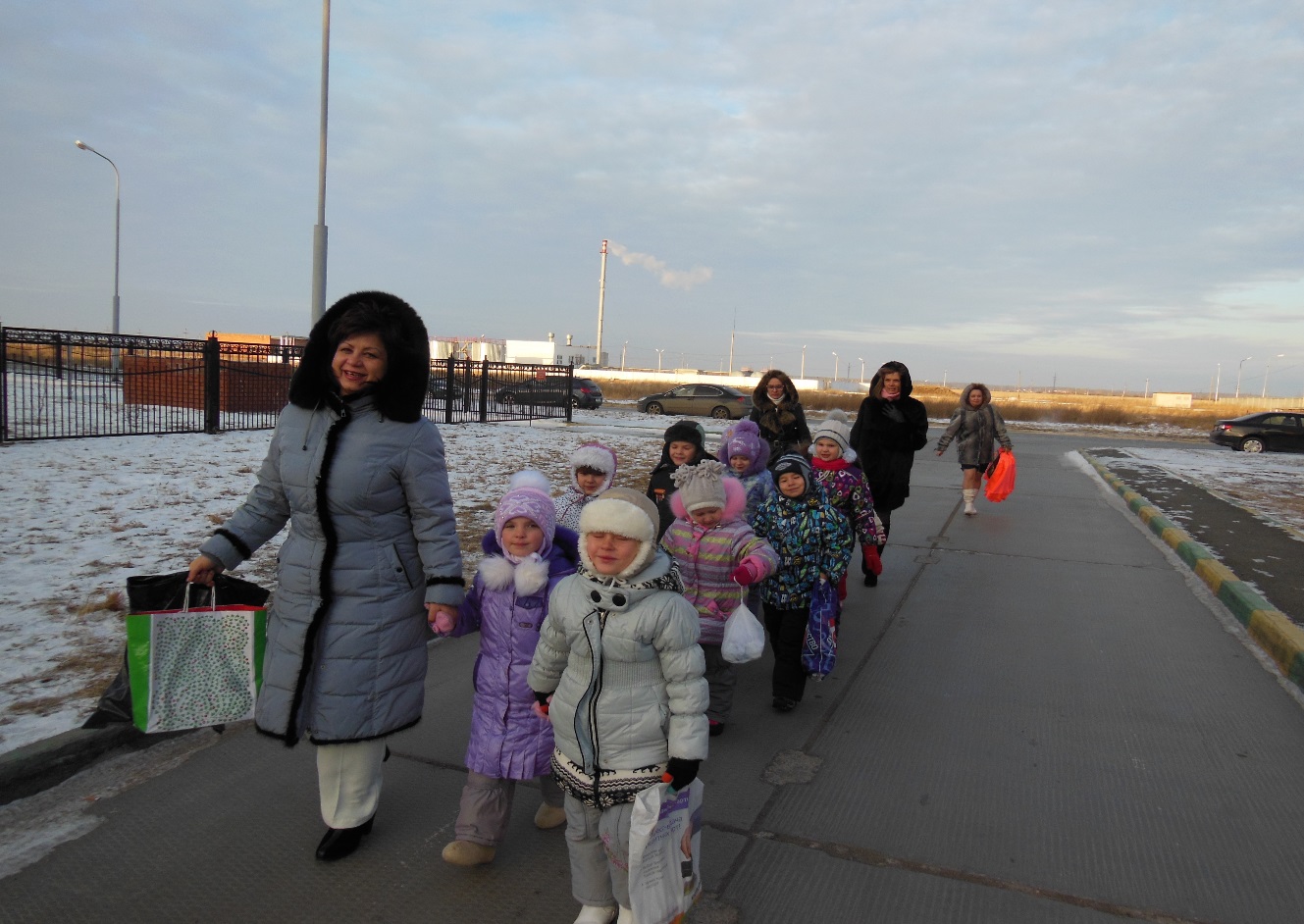 Первый номер-песенный! 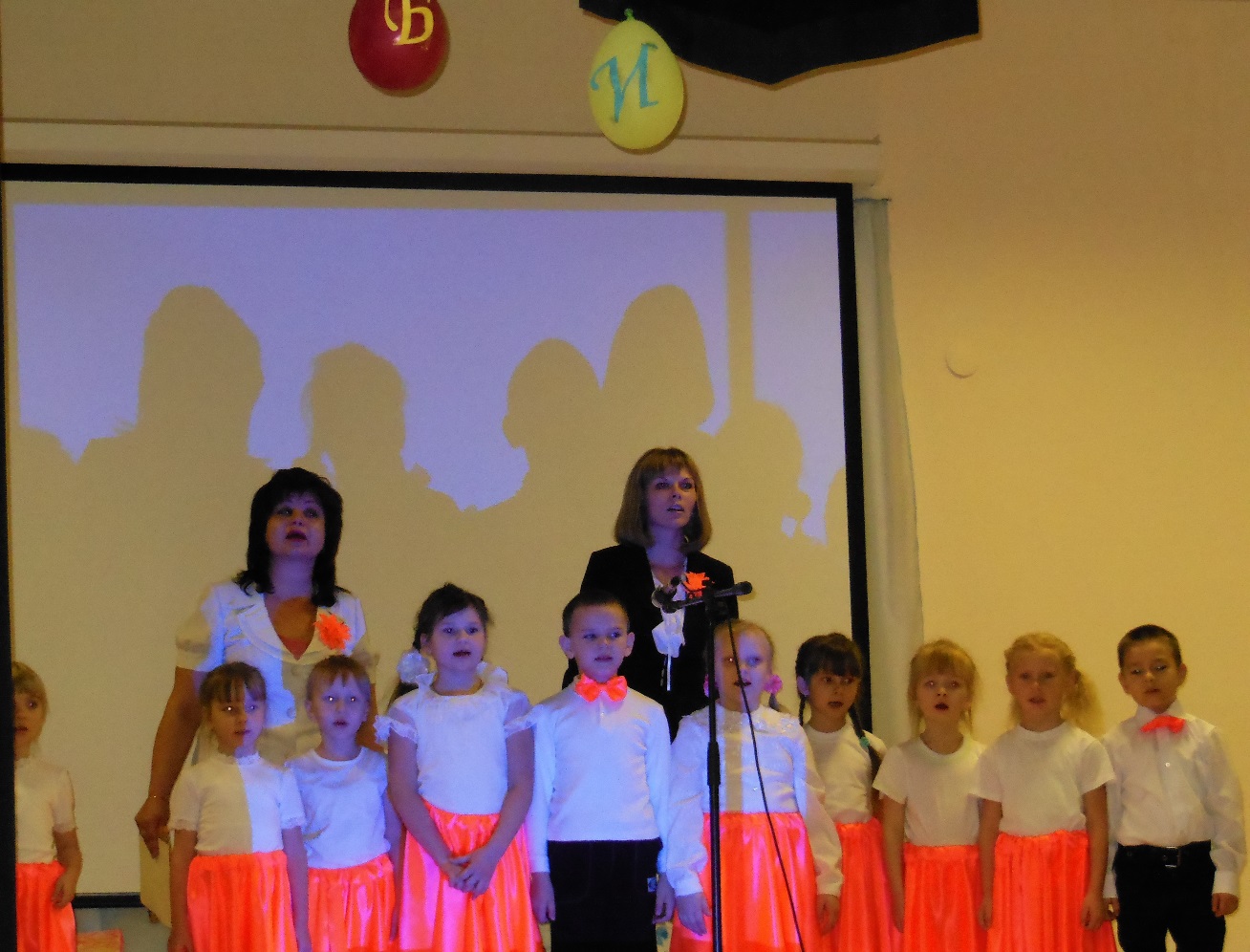 Частушки!!! 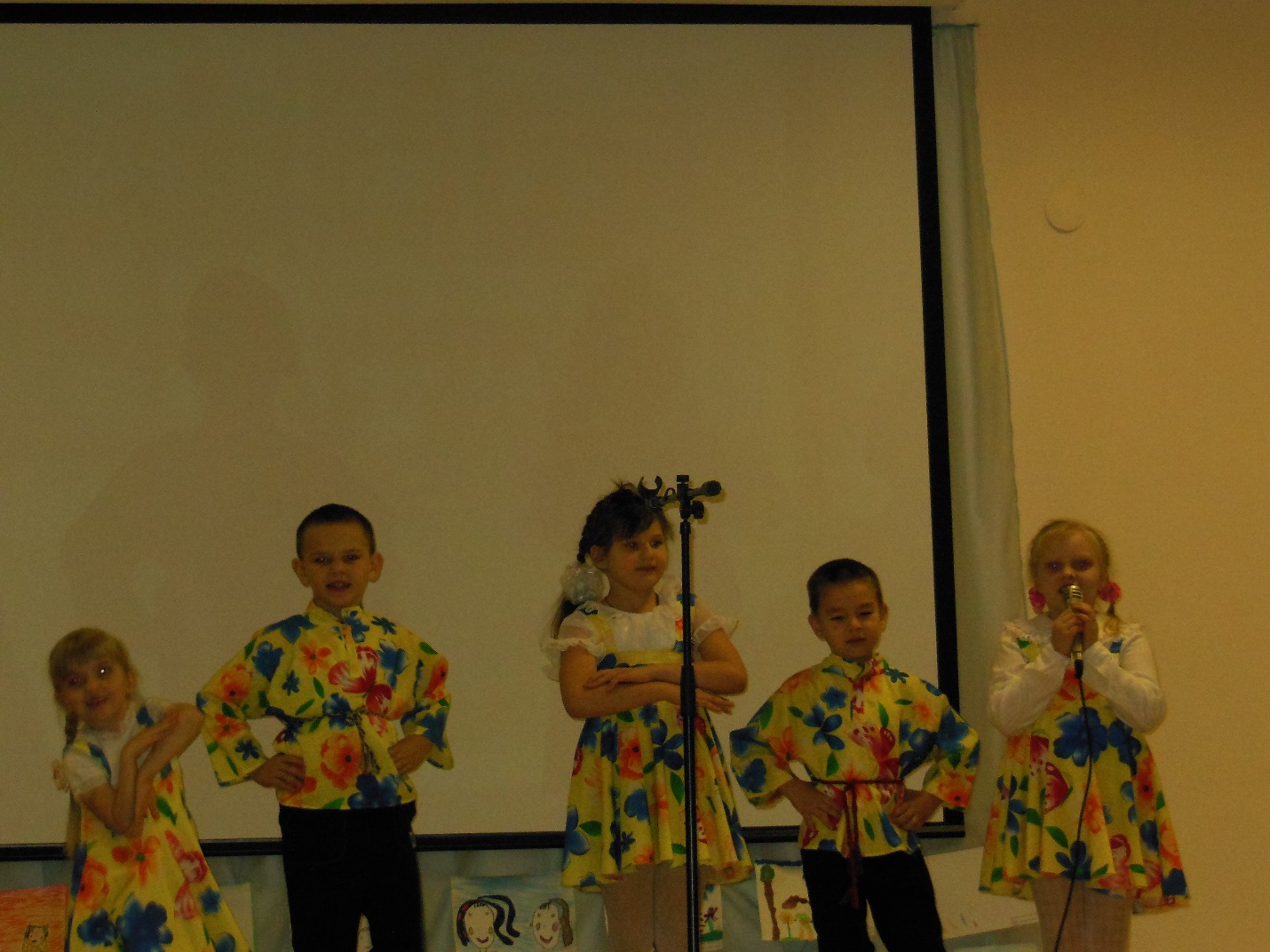 